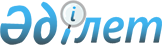 Об утверждении Правил и форм представления брокерами сведений о сделках проверяемых физических лиц с ценными бумагами или биржевыми товарами, реализованными на товарной бирже
					
			Утративший силу
			
			
		
					Приказ Министра финансов Республики Казахстан от 28 июля 2016 года № 408. Зарегистрирован в Министерстве юстиции Республики Казахстан 31 августа 2016 года № 14178. Утратил силу приказом Министра финансов Республики Казахстан от 4 июня 2020 года № 568.
      Сноска. Утратил силу приказом Министра финансов РК от 04.06.2020 № 568 (вводится в действие с 01.01.2021).

      В соответствии с пунктом 7-5 статьи 583  Кодекса Республики Казахстан от 10 декабря 2008 года "О налогах и других обязательных платежах в бюджет" (Налоговый кодекс) ПРИКАЗЫВАЮ:

      1. Утвердить:

      1) Правила представления брокерами сведений о сделках проверяемых физических лиц с ценными бумагами согласно приложению 1 к настоящему приказу;

      2) форму сведений, представляемых брокерами, о сделках проверяемых физических лиц с ценными бумагами согласно приложению 2 к настоящему приказу; 

      3) Правила представления брокерами сведений о сделках проверяемых физических лиц с биржевыми товарами, реализованными на товарной бирже, согласно приложению 3 к настоящему приказу;

      4) форму сведений, представляемых брокерами, о сделках проверяемых физических лиц с биржевыми товарами, реализованными на товарной бирже, согласно приложению 4 к настоящему приказу.

      2. Комитету государственных доходов Министерства финансов Республики Казахстан (Ергожин Д.Е.) в установленном законодательстве порядке обеспечить:

      1) государственную регистрацию настоящего приказа в Министерстве юстиции Республики Казахстан;

      2) в течение десяти календарных дней после государственной регистрации настоящего приказа его направление на официальное опубликование в периодических печатных изданиях и информационно-правовой системе "Әділет";

      3) в течение пяти рабочих дней со дня получения настоящего приказа от Министерства юстиции Республики Казахстан его направление в Республиканское государственное предприятие на праве хозяйственного ведения "Республиканский центр правовой информации" Министерства юстиции Республики Казахстан для размещения в Эталонном контрольном банке нормативных правовых актов Республики Казахстан;

      4) размещение настоящего приказа на интернет-ресурсе Министерства финансов Республики Казахстан.

      3. Настоящий приказ вводится в действие с 1 января 2020 года и подлежит официальному опубликованию.

      Сноска. Пункт 3 в редакции приказа Министра финансов РК от 31.03.2017 № 213. Правила
представления брокерами сведений о сделках проверяемых физических лиц с ценными бумагами 
      1. Настоящие Правила разработаны в соответствии с пунктом 7-5 статьи 583 Кодекса Республики Казахстан от 10 декабря 2008 года "О налогах и других обязательных платежах в бюджет" (Налоговый кодекс) и определяют порядок представления брокерами сведений о сделках проверяемых физических лиц с ценными бумагами (далее – сведения).
      2. Сведения составляются брокерами, совершающими сделки с ценными бумагами и иными финансовыми инструментами на рынке ценных бумаг (далее – брокеры).
      3. Сведения представляются брокерами электронным способом через веб-приложение или посредством передачи по информационно-коммуникационной сети, обеспечивающей гарантированную доставку сообщений в течение тридцати рабочих дней со дня получения запроса органа государственных доходов Республики Казахстан.
      4. Сведения включают в себя следующие данные:
      1) в графе 1 – порядковый номер строки;
      2) в графе 2 – индивидуальный идентификационный номер физического лица-держателя ценных бумаг;
      3) в графе 3 – фамилия, имя, отчество (если оно указано в документе, удостоверяющем личность) физического лица-держателя ценных бумаг; 
      4) в графе 4 – вид ценной бумаги, держателем которой является физическое лицо, указанное в графе 2;
      5) в графе 5 – национальный идентификационный номер ценной бумаги;
      6) в графе 6 – количество ценных бумаг того вида, который указан в графе 4;
      7) в графе 7 – номинальная стоимость ценных бумаг;
      8) в графе 8 – дата сделки;
      9) в графе 9 – вид сделки;
      10) в графе 10 – контрагент по сделке.
      5. В случае представления информации по депозитарным распискам, то дополнительно представляется следующая информация:
      1) в графе 11 – количество ценных бумаг, составляющее базовый актив одной депозитарной расписки; 
      2) в графе 12 – цена размещения депозитарных расписок;
      3) в графе 13 – срок обращения депозитарных расписок.
      6. В случае представления информации по паям дополнительно представляется следующая информация:
      в графе 14 – наименование паевого инвестиционного фонда;
      в графе 15 – бизнес-идентификационный номер управляющей компании;
      в графе 16 – наименование управляющей компании.
      7. Сведения представляются отдельно в разрезе видов ценных бумаг.
      8. Сведения заверяются электронной цифровой подписью брокера. Сведения, представляемые брокерами, о сделках проверяемых физических лиц с ценными бумагами  Правила
представления брокерами сведений о сделках проверяемых физических лиц с биржевыми товарами, реализованными на товарной бирже 
      1. Настоящие Правила разработаны в соответствии с пунктом 7-5 статьи 583 Кодекса Республики Казахстан от 10 декабря 2008 года "О налогах и других обязательных платежах в бюджет" (Налоговый кодекс) и определяют порядок представления брокерами сведений о сделках проверяемых физических лиц с биржевыми товарами, реализованными на товарной бирже (далее – сведения). 
      2. Сведения составляются биржевыми брокерами, осуществляющими деятельность на товарной бирже на основании лицензии (далее – биржевые брокеры). 
      3. Сведения представляются биржевыми брокерами электронным способом через веб-приложение или посредством передачи по информационно-коммуникационной сети, обеспечивающей гарантированную доставку сообщений в течение тридцати рабочих дней со дня получения запроса органа государственных доходов Республики Казахстан. 
      4. Сведения включают в себя следующие данные:
      1) в графе 1 – порядковый номер строки;
      2) в графе 2 – индивидуальный идентификационный номер физического лица-покупателя биржевого товара;
      3) в графе 3 – фамилия, имя, отчество (если оно указано в документе, удостоверяющем личность) физического лица-покупателя биржевого товара; 
      4) в графе 4 – наименование биржевого товара;
      5) в графе 5 – единица измерения биржевого товара;
      6) в графе 6 – стоимость биржевого товара.
      5. Сведения представляются отдельно в разрезе видов биржевого товара.
      6. Сведения заверяются электронной цифровой подписью биржевого брокера.  Сведения, представляемые брокерами, о сделках проверяемых физических лиц
с биржевыми товарами, реализованными на товарной бирже 
      ___________________________________________________/_________________
 Ф.И.О. (если оно указано в документе, Подпись
удостоверяющем личность) биржевого брокера
					© 2012. РГП на ПХВ «Институт законодательства и правовой информации Республики Казахстан» Министерства юстиции Республики Казахстан
				
      Министр финансов
Республики Казахстан

Б. Султанов

      "СОГЛАСОВАН" 
Исполняющий обязанности
Председателя
Национального Банка
Республики Казахстан
____________________ Г. Пирматов
"_____"_____________ 2016 года

      "СОГЛАСОВАН" 
Министр
национальной экономики
Республики Казахстан
__________________ К. Бишимбаев
"_____" _____________ 2016 года
Приложение 1
к приказу Министра финансов
Республики Казахстан
от 28 июля 2016 года № 408Приложение 2
к приказу Министра финансов
Республики Казахстан
от 28 июля 2016 года № 408

___________________________________________________/_________________
 Ф.И.О. (если оно указано в документе, Подпись
удостоверяющем личность) биржевого брокераПриложение 3
к приказу Министра финансов
Республики Казахстан
от 28 июля 2016 года № 408Приложение 4
к приказу Министра финансов
Республики Казахстан
от 28 июля 2016 года № 408Форма
№
п/п
ИИН
физического лица
ФИО (если оно указано в 
документе, удостоверяющем 
личность) физического лица
Наименование товара
Единица
измерения
Стоимость товара (тенге)
1
2
3
4
5
6